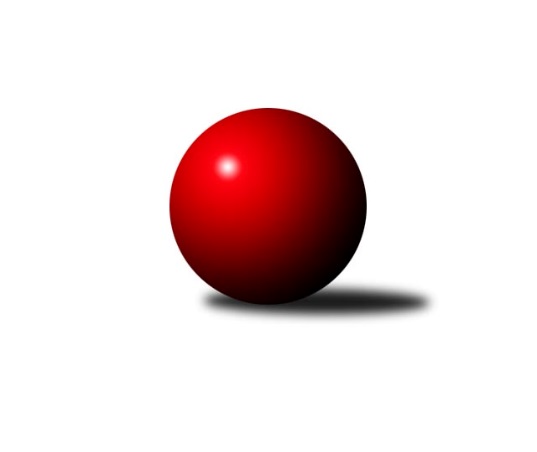 Č.14Ročník 2011/2012	4.2.2012Nejlepšího výkonu v tomto kole: 3308 dosáhlo družstvo: TJ Spartak Přerov ˝B˝3. KLM C 2011/2012Výsledky 14. kolaSouhrnný přehled výsledků:TJ  Krnov ˝A˝	- SKK Ostrava ˝A˝	5:3	3180:3171	9.5:14.5	4.2.TJ Spartak Přerov ˝B˝	- TJ Horní Benešov ˝A˝	7:1	3308:3177	16.0:8.0	4.2.SKK Jeseník ˝A˝	- TJ Prostějov ˝A˝	1:7	3139:3252	10.0:14.0	4.2.TJ Sokol Machová ˝A˝	- TJ Tatran Litovel ˝A˝	5:3	3045:3006	12.0:12.0	4.2.TJ Sokol Michálkovice ˝B˝	- SK Camo Slavičín ˝A˝	3:5	2959:3032	11.0:13.0	4.2.KK Zábřeh ˝B˝	- HKK Olomouc ˝B˝	5:3	3186:3179	11.0:13.0	4.2.Tabulka družstev:	1.	SK Camo Slavičín ˝A˝	14	11	0	3	71.0 : 41.0 	180.5 : 155.5 	 3114	22	2.	TJ Prostějov ˝A˝	14	10	0	4	69.5 : 42.5 	188.0 : 148.0 	 3146	20	3.	KK Zábřeh ˝B˝	14	10	0	4	68.0 : 44.0 	193.0 : 143.0 	 3156	20	4.	TJ Horní Benešov ˝A˝	14	9	1	4	69.5 : 42.5 	183.5 : 152.5 	 3207	19	5.	TJ Spartak Přerov ˝B˝	14	9	0	5	71.5 : 40.5 	188.0 : 148.0 	 3148	18	6.	TJ Sokol Michálkovice ˝B˝	14	6	0	8	57.0 : 55.0 	174.0 : 162.0 	 3129	12	7.	SKK Ostrava ˝A˝	14	6	0	8	51.5 : 60.5 	174.5 : 161.5 	 3135	12	8.	HKK Olomouc ˝B˝	14	5	0	9	45.0 : 67.0 	155.5 : 180.5 	 3077	10	9.	TJ  Krnov ˝A˝	14	4	2	8	43.0 : 69.0 	139.0 : 197.0 	 3097	10	10.	SKK Jeseník ˝A˝	14	4	2	8	42.0 : 70.0 	144.0 : 192.0 	 3069	10	11.	TJ Tatran Litovel ˝A˝	14	3	2	9	43.0 : 69.0 	157.0 : 179.0 	 3072	8	12.	TJ Sokol Machová ˝A˝	14	3	1	10	41.0 : 71.0 	139.0 : 197.0 	 3063	7Podrobné výsledky kola:	 TJ  Krnov ˝A˝	3180	5:3	3171	SKK Ostrava ˝A˝	Bedřich Pluhař	118 	 160 	 121 	142	541 	 2.5:1.5 	 498 	 141	107 	 121	129	Vladimír Korta	Petr Vaněk	152 	 124 	 129 	139	544 	 0:4 	 605 	 154	154 	 136	161	Pavel Gerlich	Jiří Jedlička *1	115 	 127 	 114 	128	484 	 1:3 	 522 	 143	136 	 123	120	Miroslav Pytel	Vlastimil Kotrla	125 	 121 	 139 	159	544 	 3:1 	 508 	 114	128 	 128	138	Jiří Trnka	Martin Koraba	140 	 123 	 146 	146	555 	 2:2 	 526 	 144	116 	 152	114	Libor Tkáč	Martin Weiss	130 	 127 	 122 	133	512 	 1:3 	 512 	 141	107 	 129	135	Petr Holasrozhodčí: střídání: *1 od 84. hodu František VíchaNejlepší výkon utkání: 605 - Pavel Gerlich	 TJ Spartak Přerov ˝B˝	3308	7:1	3177	TJ Horní Benešov ˝A˝	Petr Vácha	135 	 132 	 136 	137	540 	 2:2 	 541 	 146	130 	 124	141	Miroslav Petřek ml.	Vojtěch Venclík	142 	 155 	 128 	140	565 	 3:1 	 540 	 141	132 	 141	126	Kamil Kubeša	Stanislav Beňa st.	145 	 141 	 130 	133	549 	 2:2 	 544 	 144	121 	 142	137	Bohuslav Čuba	Milan Kanda	123 	 143 	 128 	148	542 	 3:1 	 488 	 112	122 	 144	110	Vlastimil Skopalík	Jiří Divila st.	135 	 133 	 134 	142	544 	 3:1 	 523 	 123	145 	 129	126	Michal Klich	Vladimír Mánek	137 	 153 	 140 	138	568 	 3:1 	 541 	 125	134 	 146	136	Petr Dankovičrozhodčí: Nejlepší výkon utkání: 568 - Vladimír Mánek	 SKK Jeseník ˝A˝	3139	1:7	3252	TJ Prostějov ˝A˝	Petr Šulák	117 	 144 	 134 	128	523 	 1:3 	 569 	 140	137 	 144	148	Miroslav Znojil	Jiří Fárek	136 	 146 	 144 	134	560 	 4:0 	 546 	 135	137 	 141	133	Bronislav Diviš	Miroslav Setinský	121 	 120 	 122 	136	499 	 1:3 	 552 	 138	132 	 147	135	Jan Pernica	Michal Smejkal	129 	 134 	 132 	126	521 	 2:2 	 524 	 131	133 	 129	131	Josef Jurda	Václav Smejkal	126 	 142 	 128 	134	530 	 1:3 	 547 	 128	157 	 137	125	Petr Pospíšilík	Karel Kučera	123 	 122 	 124 	137	506 	 1:3 	 514 	 124	132 	 120	138	Roman Rolencrozhodčí: Nejlepší výkon utkání: 569 - Miroslav Znojil	 TJ Sokol Machová ˝A˝	3045	5:3	3006	TJ Tatran Litovel ˝A˝	Radek Stoklásek	127 	 139 	 128 	126	520 	 3:1 	 485 	 126	107 	 118	134	Jakub Mokoš	Jiří Tesař	123 	 149 	 144 	152	568 	 3:1 	 525 	 133	147 	 130	115	Petr Axman	Bohuslav Husek *1	103 	 144 	 106 	119	472 	 1:3 	 484 	 117	118 	 109	140	Jiří Čamek *2	Milan Dovrtěl	129 	 132 	 117 	115	493 	 0:4 	 547 	 137	144 	 132	134	David Čulík	Jaroslav Michalík	116 	 112 	 128 	123	479 	 2:2 	 494 	 114	128 	 140	112	Kamil Axman	Miroslav Míšek	142 	 123 	 111 	137	513 	 3:1 	 471 	 109	117 	 121	124	Miroslav Talášekrozhodčí: střídání: *1 od 34. hodu Radek Husek, *2 od 61. hodu František BalekaNejlepší výkon utkání: 568 - Jiří Tesař	 TJ Sokol Michálkovice ˝B˝	2959	3:5	3032	SK Camo Slavičín ˝A˝	Tomáš Rechtoris	128 	 120 	 125 	127	500 	 2:2 	 498 	 132	130 	 111	125	Rostislav Gorecký	Petr Řepecký	106 	 118 	 139 	123	486 	 2:2 	 484 	 116	135 	 119	114	Zdeněk Gajda	Petr Jurášek	124 	 118 	 122 	124	488 	 2:2 	 498 	 119	128 	 118	133	Libor Pekárek ml.	Josef Jurášek	122 	 116 	 127 	127	492 	 2:2 	 490 	 120	119 	 130	121	Bronislav Fojtík	Václav Hrejzek	120 	 109 	 124 	129	482 	 2:2 	 520 	 134	141 	 121	124	Pavel Sláma	Michal Zych	125 	 130 	 128 	128	511 	 1:3 	 542 	 146	139 	 138	119	Karel Ivanišrozhodčí: Nejlepší výkon utkání: 542 - Karel Ivaniš	 KK Zábřeh ˝B˝	3186	5:3	3179	HKK Olomouc ˝B˝	Martin Marek	122 	 121 	 150 	132	525 	 1:3 	 574 	 137	143 	 165	129	Dušan Říha	Michal Albrecht	132 	 146 	 123 	126	527 	 1:3 	 541 	 138	147 	 132	124	Jan Tögel	Marek Ollinger	133 	 123 	 153 	132	541 	 2:2 	 505 	 139	125 	 124	117	Jiří Kropáč	Jiří Michálek	138 	 132 	 124 	123	517 	 1:3 	 533 	 126	142 	 127	138	Milan Sekanina	Václav Ondruch	124 	 133 	 139 	133	529 	 2:2 	 513 	 125	146 	 137	105	Josef Čapka	Milan Šula	139 	 146 	 129 	133	547 	 4:0 	 513 	 138	126 	 122	127	Radek Malíšekrozhodčí: Nejlepší výkon utkání: 574 - Dušan ŘíhaPořadí jednotlivců:	jméno hráče	družstvo	celkem	plné	dorážka	chyby	poměr kuž.	Maximum	1.	Petr Pospíšilík 	TJ Prostějov ˝A˝	551.32	366.7	184.6	1.9	8/8	(582)	2.	Miroslav Petřek  ml.	TJ Horní Benešov ˝A˝	549.24	360.0	189.2	2.8	7/7	(560)	3.	Bohuslav Čuba 	TJ Horní Benešov ˝A˝	547.54	363.4	184.2	2.6	7/7	(574)	4.	Vladimír Mánek 	TJ Spartak Přerov ˝B˝	540.76	366.8	174.0	3.4	7/8	(600)	5.	Petr Holas 	SKK Ostrava ˝A˝	540.34	362.0	178.4	5.3	7/7	(586)	6.	Michal Klich 	TJ Horní Benešov ˝A˝	538.77	365.0	173.8	5.8	6/7	(565)	7.	Milan Kanda 	TJ Spartak Přerov ˝B˝	538.43	360.1	178.3	3.5	7/8	(597)	8.	Václav Smejkal 	SKK Jeseník ˝A˝	538.07	360.3	177.7	4.3	8/8	(578)	9.	Jiří Trnka 	SKK Ostrava ˝A˝	537.03	352.2	184.9	3.4	7/7	(580)	10.	Petr Řepecký 	TJ Sokol Michálkovice ˝B˝	536.95	362.2	174.8	3.4	7/7	(570)	11.	Josef Linhart 	TJ Sokol Michálkovice ˝B˝	535.50	360.3	175.2	3.1	6/7	(555)	12.	Pavel Gerlich 	SKK Ostrava ˝A˝	535.39	359.3	176.1	4.4	6/7	(605)	13.	Bronislav Diviš 	TJ Prostějov ˝A˝	534.86	351.0	183.9	2.8	7/8	(636)	14.	Kamil Kubeša 	TJ Horní Benešov ˝A˝	534.16	364.4	169.8	4.7	7/7	(564)	15.	Pavel Sláma 	SK Camo Slavičín ˝A˝	534.08	356.3	177.8	3.5	8/8	(580)	16.	Miroslav Míšek 	TJ Sokol Machová ˝A˝	533.45	351.4	182.0	2.0	8/8	(571)	17.	Stanislav Beňa  st.	TJ Spartak Přerov ˝B˝	532.29	363.5	168.8	5.1	8/8	(561)	18.	Jiří Čamek 	TJ Tatran Litovel ˝A˝	529.31	359.3	170.0	4.0	5/7	(557)	19.	Karel Ivaniš 	SK Camo Slavičín ˝A˝	529.13	350.9	178.3	4.0	8/8	(575)	20.	Marek Ollinger 	KK Zábřeh ˝B˝	528.67	359.7	169.0	4.7	7/7	(573)	21.	Martin Koraba 	TJ  Krnov ˝A˝	528.29	352.5	175.8	6.2	8/8	(561)	22.	Jiří Michálek 	KK Zábřeh ˝B˝	527.88	355.5	172.4	4.1	7/7	(593)	23.	Josef Karafiát 	KK Zábřeh ˝B˝	527.43	356.4	171.0	7.1	7/7	(569)	24.	Milan Šula 	KK Zábřeh ˝B˝	525.92	360.0	165.9	4.3	6/7	(547)	25.	Rostislav Gorecký 	SK Camo Slavičín ˝A˝	525.63	355.6	170.1	3.1	8/8	(570)	26.	Michal Albrecht 	KK Zábřeh ˝B˝	524.66	353.0	171.7	4.9	7/7	(565)	27.	Martin Marek 	KK Zábřeh ˝B˝	523.58	354.7	168.9	4.6	7/7	(571)	28.	Jan Pernica 	TJ Prostějov ˝A˝	522.38	351.2	171.2	5.4	6/8	(553)	29.	Vojtěch Venclík 	TJ Spartak Přerov ˝B˝	521.59	353.8	167.8	3.8	8/8	(574)	30.	Kamil Axman 	TJ Tatran Litovel ˝A˝	521.25	354.9	166.3	5.4	6/7	(549)	31.	Jiří Fárek 	SKK Jeseník ˝A˝	521.04	349.9	171.1	6.0	7/8	(575)	32.	Tomáš Rechtoris 	TJ Sokol Michálkovice ˝B˝	520.83	355.5	165.3	7.5	7/7	(549)	33.	Václav Hrejzek 	TJ Sokol Michálkovice ˝B˝	520.33	354.0	166.3	6.6	7/7	(555)	34.	Vlastimil Kotrla 	TJ  Krnov ˝A˝	520.19	358.8	161.4	6.4	8/8	(569)	35.	Vlastimil Skopalík 	TJ Horní Benešov ˝A˝	519.39	358.0	161.4	7.2	7/7	(584)	36.	Roman Rolenc 	TJ Prostějov ˝A˝	518.62	342.5	176.2	2.9	7/8	(546)	37.	Petr Vácha 	TJ Spartak Přerov ˝B˝	518.57	359.7	158.9	5.5	7/8	(580)	38.	Libor Pekárek ml. 	SK Camo Slavičín ˝A˝	518.48	356.8	161.6	5.2	8/8	(565)	39.	Miroslav Znojil 	TJ Prostějov ˝A˝	517.88	349.8	168.0	3.2	8/8	(569)	40.	Dušan Říha 	HKK Olomouc ˝B˝	517.48	349.1	168.4	5.7	8/8	(574)	41.	Radek Stoklásek 	TJ Sokol Machová ˝A˝	516.79	352.5	164.2	6.9	6/8	(563)	42.	Josef Jurášek 	TJ Sokol Michálkovice ˝B˝	516.79	357.8	159.0	6.5	7/7	(542)	43.	Vlastimil Grebeníček 	TJ Sokol Machová ˝A˝	516.64	357.1	159.5	5.7	7/8	(554)	44.	Radek Malíšek 	HKK Olomouc ˝B˝	516.47	356.3	160.2	7.1	6/8	(534)	45.	Libor Tkáč 	SKK Ostrava ˝A˝	516.17	352.4	163.8	6.1	6/7	(565)	46.	Vladimír Korta 	SKK Ostrava ˝A˝	516.06	349.6	166.5	5.8	6/7	(573)	47.	David Čulík 	TJ Tatran Litovel ˝A˝	515.94	350.8	165.2	5.9	7/7	(567)	48.	Petr Dankovič 	TJ Horní Benešov ˝A˝	514.30	350.7	163.6	4.7	7/7	(550)	49.	Michal Smejkal 	SKK Jeseník ˝A˝	514.14	348.4	165.8	4.6	8/8	(566)	50.	Milan Dovrtěl 	TJ Sokol Machová ˝A˝	513.93	350.8	163.1	6.3	8/8	(559)	51.	Jiří Kropáč 	HKK Olomouc ˝B˝	512.72	344.5	168.3	2.9	6/8	(553)	52.	Jiří Divila st. 	TJ Spartak Přerov ˝B˝	511.53	353.5	158.0	7.2	6/8	(569)	53.	Jaroslav Michalík 	TJ Sokol Machová ˝A˝	511.05	354.4	156.7	7.1	8/8	(530)	54.	Miroslav Talášek 	TJ Tatran Litovel ˝A˝	510.61	346.3	164.3	4.6	6/7	(562)	55.	Josef Jurda 	TJ Prostějov ˝A˝	509.67	351.9	157.7	6.1	6/8	(540)	56.	Jiří Jedlička 	TJ  Krnov ˝A˝	509.46	345.8	163.7	7.8	8/8	(576)	57.	Petr Vaněk 	TJ  Krnov ˝A˝	506.68	352.3	154.3	5.3	8/8	(563)	58.	Josef Čapka 	HKK Olomouc ˝B˝	506.33	358.5	147.8	9.5	6/8	(534)	59.	Petr Šulák 	SKK Jeseník ˝A˝	505.21	342.3	162.9	6.0	8/8	(547)	60.	Miroslav Pytel 	SKK Ostrava ˝A˝	503.61	341.2	162.4	7.1	7/7	(545)	61.	Bohuslav Husek 	TJ Sokol Machová ˝A˝	492.63	342.8	149.8	10.0	7/8	(534)	62.	Petr Jurášek 	TJ Sokol Michálkovice ˝B˝	489.75	336.9	152.9	10.9	6/7	(518)		Jaromír Hendrych ml. 	TJ Horní Benešov ˝A˝	569.00	387.0	182.0	4.0	1/7	(569)		Rostislav  Cundrla 	SKK Jeseník ˝A˝	564.00	384.0	180.0	6.0	1/8	(564)		Václav Ondruch 	KK Zábřeh ˝B˝	550.00	361.6	188.4	2.6	1/7	(568)		Pavel Pekárek 	SK Camo Slavičín ˝A˝	546.00	356.0	190.0	1.0	1/8	(546)		Jiří Divila ml. 	TJ Spartak Přerov ˝B˝	540.00	360.4	179.6	2.4	3/8	(579)		Martin Weiss 	TJ  Krnov ˝A˝	538.67	360.1	178.6	6.8	4/8	(557)		David Pospíšil 	HKK Olomouc ˝B˝	534.73	358.0	176.7	4.9	5/8	(569)		Vladislav Pečinka 	TJ Horní Benešov ˝A˝	528.00	374.0	154.0	10.0	1/7	(528)		Michal Zych 	TJ Sokol Michálkovice ˝B˝	527.43	357.4	170.1	4.2	4/7	(544)		Jakub Mokoš 	TJ Tatran Litovel ˝A˝	527.17	353.5	173.7	4.3	3/7	(552)		Petr Axman 	TJ Tatran Litovel ˝A˝	526.50	356.8	169.8	3.9	4/7	(550)		Bedřich Pluhař 	TJ  Krnov ˝A˝	526.37	350.6	175.8	5.0	5/8	(557)		Pavel Čech 	TJ Sokol Michálkovice ˝B˝	526.00	359.0	167.0	9.0	1/7	(526)		Aleš Čapka 	HKK Olomouc ˝B˝	523.60	355.9	167.8	5.9	5/8	(575)		Jiří Tesař 	TJ Sokol Machová ˝A˝	523.25	355.5	167.8	5.3	2/8	(568)		Martin Jindra 	TJ Tatran Litovel ˝A˝	522.75	346.6	176.1	5.3	2/7	(548)		Jan Tögel 	HKK Olomouc ˝B˝	521.88	356.1	165.8	7.1	4/8	(582)		Petr Černohous 	TJ Prostějov ˝A˝	514.08	349.4	164.7	4.8	4/8	(543)		Milan Sekanina 	HKK Olomouc ˝B˝	513.85	354.3	159.6	5.6	5/8	(533)		Jiří Vrba  	SKK Jeseník ˝A˝	511.70	351.9	159.8	7.4	5/8	(534)		Bronislav Fojtík 	SK Camo Slavičín ˝A˝	510.63	352.6	158.0	4.6	5/8	(596)		Jiří Forcek 	TJ  Krnov ˝A˝	509.33	351.5	157.8	7.3	3/8	(557)		Petr Bařinka 	SK Camo Slavičín ˝A˝	507.50	357.0	150.5	5.5	2/8	(534)		Václav Švub 	KK Zábřeh ˝B˝	506.00	320.0	186.0	5.0	1/7	(506)		Zdeněk Gajda 	SK Camo Slavičín ˝A˝	503.50	353.0	150.6	5.7	5/8	(543)		Miloslav  Compel 	KK Zábřeh ˝B˝	503.00	370.0	133.0	8.0	1/7	(503)		Jiří Zimek 	SK Camo Slavičín ˝A˝	501.32	341.8	159.6	6.8	5/8	(566)		Jakub Smejkal 	SKK Jeseník ˝A˝	501.00	346.0	155.0	4.5	2/8	(510)		Jiří Kráčmar 	TJ Tatran Litovel ˝A˝	499.85	348.9	151.0	6.2	4/7	(534)		Miroslav Setinský 	SKK Jeseník ˝A˝	496.32	338.6	157.7	9.5	5/8	(526)		František Baleka 	TJ Tatran Litovel ˝A˝	495.79	343.7	152.1	7.8	4/7	(544)		Radek Foltýn 	SKK Ostrava ˝A˝	494.69	351.4	143.3	12.0	4/7	(520)		Jaroslav Lakomý 	TJ  Krnov ˝A˝	493.67	344.0	149.7	7.0	3/8	(527)		Stanislav Brosinger 	TJ Tatran Litovel ˝A˝	492.50	352.5	140.0	10.0	2/7	(500)		Karel Kučera 	SKK Jeseník ˝A˝	486.50	351.5	135.0	7.5	2/8	(506)		Jaromír Čech 	TJ  Krnov ˝A˝	486.00	330.0	156.0	6.0	1/8	(486)		Michal Juráš 	SKK Jeseník ˝A˝	485.00	327.0	158.0	11.0	1/8	(485)		Jiří Hradílek 	TJ Spartak Přerov ˝B˝	485.00	334.0	151.0	11.0	1/8	(485)		Jiří Michalík 	TJ Sokol Machová ˝A˝	483.00	323.0	160.0	8.0	1/8	(483)		Radek Husek 	TJ Sokol Machová ˝A˝	482.50	328.0	154.5	7.0	2/8	(497)		Jiří Chylík 	TJ  Krnov ˝A˝	481.50	335.5	146.0	12.0	2/8	(493)		Petr  Šulák ml. 	SKK Jeseník ˝A˝	481.00	336.0	145.0	8.0	1/8	(481)		František Vícha 	TJ  Krnov ˝A˝	478.67	334.3	144.3	10.3	3/8	(482)		Jaroslav Pěcha 	TJ Spartak Přerov ˝B˝	474.00	315.0	159.0	6.0	1/8	(474)		Jaroslav Navrátil 	SKK Jeseník ˝A˝	461.33	328.7	132.7	12.0	3/8	(484)		Jaromír Měřil 	TJ Sokol Machová ˝A˝	420.00	307.0	113.0	18.0	1/8	(420)Sportovně technické informace:Starty náhradníků:registrační číslo	jméno a příjmení 	datum startu 	družstvo	číslo startu
Hráči dopsaní na soupisku:registrační číslo	jméno a příjmení 	datum startu 	družstvo	Program dalšího kola:15. kolo11.2.2012	so	9:00	TJ  Krnov ˝A˝ - TJ Spartak Přerov ˝B˝	11.2.2012	so	9:00	HKK Olomouc ˝B˝ - SKK Jeseník ˝A˝	11.2.2012	so	10:00	SKK Ostrava ˝A˝ - TJ Sokol Michálkovice ˝B˝	11.2.2012	so	10:00	SK Camo Slavičín ˝A˝ - TJ Sokol Machová ˝A˝	11.2.2012	so	10:00	TJ Tatran Litovel ˝A˝ - KK Zábřeh ˝B˝	11.2.2012	so	12:00	TJ Prostějov ˝A˝ - TJ Horní Benešov ˝A˝	Nejlepší šestka kola - absolutněNejlepší šestka kola - absolutněNejlepší šestka kola - absolutněNejlepší šestka kola - absolutněNejlepší šestka kola - dle průměru kuželenNejlepší šestka kola - dle průměru kuželenNejlepší šestka kola - dle průměru kuželenNejlepší šestka kola - dle průměru kuželenNejlepší šestka kola - dle průměru kuželenPočetJménoNázev týmuVýkonPočetJménoNázev týmuPrůměr (%)Výkon2xPavel GerlichOstrava A6052xPavel GerlichOstrava A116.466052xDušan ŘíhaOlomouc B5741xJiří TesařMachová A110.185681xMiroslav ZnojilProstějov5691xMiroslav ZnojilProstějov109.445691xJiří TesařMachová A5682xKarel IvanišSlavičín A107.895425xVladimír MánekSp.Přerov B5683xJiří FárekJeseník A107.715602xVojtěch VenclíkSp.Přerov B5651xDušan ŘíhaOlomouc B107.43574